Conversation Record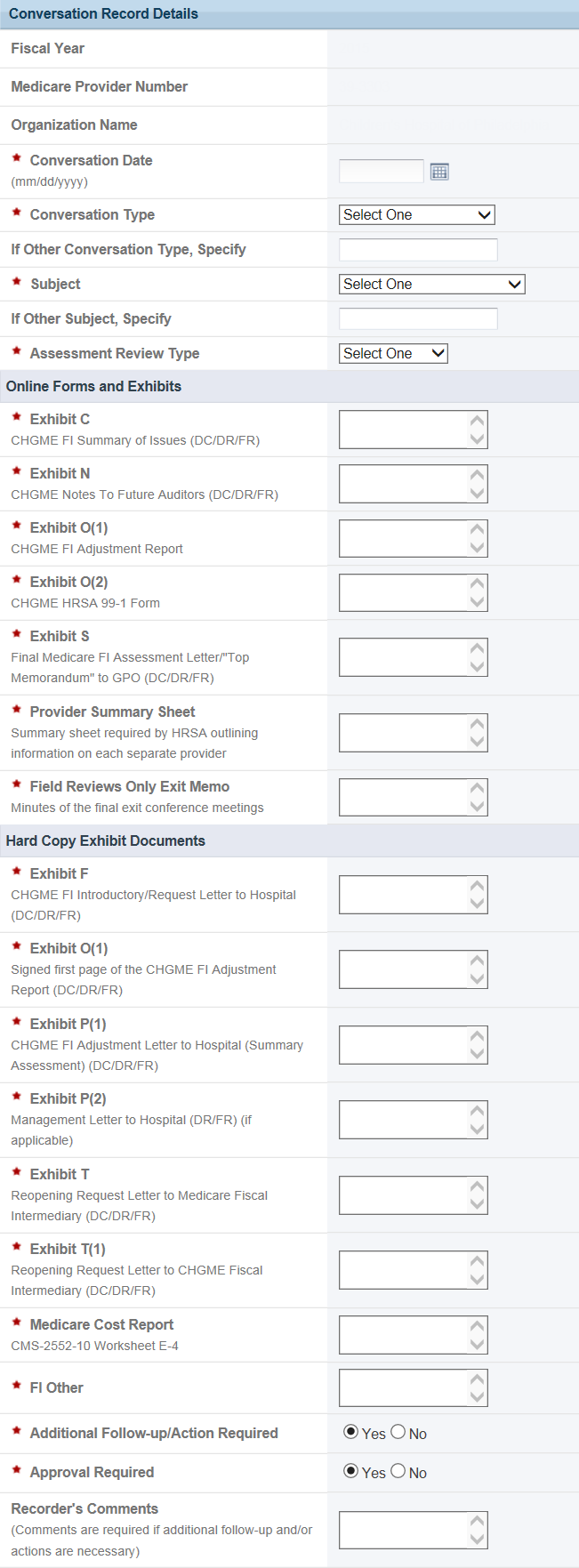 